Zał. nr 2.4Chcę być sportowcemCele główne:- ćwiczenie małej i dużej motoryki, przygotowanie do nauki pisania,- zachęcanie do wspólnego odpoczynku z rodzicami.Materiały niezbędne do realizacji tematu dnia w załączniku.Przebieg zajęcia. Zabawa rozwijająca zmysł dotyku Poznajemy za pomocą dotyku. Drobne przedmioty, mazaki, kartki. Dziecko siedzi na podłodze. Przed nim leżą sztywna kartka (np. z bloku technicznego) i mazak. Dziecko trzyma ręce za plecami. Rodzic podchodzi z tyłu i podaje mu jakiś przedmiot (np.: klucz, długopis, filiżankę, talerzyk itp.). Po rozpoznaniu przedmiotu za pomocą dotyku dziecko rysuje go na leżącej przed nim kartce. Rozmowa na temat sportu, sportowców 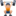 - Czy oglądacie w TV ( na żywo) zawody sportowe? Jakie?Czy znacie nazwiska jakichś sportowców? Oglądanie filmiku Sportowcy 2020 roku  https://youtu.be/i5I03HvlLEAWypowiedzi dzieci Moje zabawy na powietrzuCo robią dzieci? (jeżdżą na rowerze, biegają, grają w piłkę, zjeżdżają ze zjeżdżalni)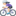 Czy wy też lubicie zabawy ruchowe na powietrzu?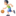 Które z nich lubicie najbardziej? 3. Karta pracy, cz. 3, nr 68 – 5 latki − Posłuchajcie tekstu. Rysujcie po śladach torów. Potem, nie odrywając ręki od kartki, rysujcie po śladach rysunków bloków. − Pokażcie ręką (jedną ręką, drugą ręką, obiema), jak przebiega górzysta droga. − Rysujcie po śladach górzystej drogi.Karta pracy, cz. 2, nr 25 – 4 latki.- Rysujcie po śladach szprych w kołach rowerowych.Zabawa Pchnięcie kulą.Wyjaśniamy dziecku, że to jest taka dyscyplina sportowa, która nazywa się pchnięcie kulą. Kula jest metalowa, ciężka, a sportowiec musi być silny. Zachęcam do zabawy, waszą „kulą” będzie piłka lub jasiek- mała poduszka. Demonstrujemy rzut „kulą” i dziecko próbuje swoich sił w tej dyscyplinie. • Przebiegnięcie przez slalom – tor przeszkód ułożony przez rodzica- np. krzesełka lub inne przedmioty, związane szaliki jak szarfy i 3 skarpetki. Rodzic ustawia w rzędzie cztery krzesełka. Na końcu rzędu są: szarfa i trzy skarpetki. Dziecko kolejno pokonuje tor przeszkód: przebiega między krzesełkami (slalom), potem przeciąga szarfę przez siebie i skacze z jednej  skarpetki na drugą i trzecią. Następnie na czworakach wraca na miejsce startu. • Karta pracy, cz. 3, nr 69 – 5-latki. − Rysujcie po śladach drzewa iglaste. Rysujcie po śladach drogi między drzewami. • Ćwiczenia dźwiękonaśladowcze. • Naśladowanie głosów baranów i owiec. (Wyjaśnianie, że baran to samiec, a owca – to samica). • Naśladowanie głosu pilnującego ich psa. • Naśladowanie odgłosu dzwoneczków.  Ciąg dalszy ćwiczeń w karcie pracy, cz. 3, nr 69. • Rysowanie po śladach drogi między owcami. • Rysowanie po śladach drogi do domu babci.Moja ulubiona forma czynnego wypoczynku                                                                        – rysunek uzupełniony wycinanką. Dziecko może zastąpić trudniejsze elementy swojej pracy elementami wyciętymi z gazet, ulotek… .Zabawa ruchowo-naśladowcza Poruszamy się. Dziecko naśladuje jazdę na hulajnodze, rowerze, skakanie na skakance, pływanie, grę w piłkę... na hasło, nazwę tej czynności podaną przez rodzica. • Rozmowa na temat czynnego wypoczynku. − Jak lubicie odpoczywać? − Czy zdrowo jest siedzieć cały dzień przed komputerem, czy – bawić się na podwórku? − Jakie zabawy ruchowe lubicie? − Czy zdrowo jest się poruszać? Dlaczego?• Praca dziecka.• Omawianie pracy przez autora. Dziecko opowiada o swojej formie czynnego odpoczynku, przedstawionego w pracy. • Porządkowanie miejsca pracy przez dziecko.  Karta pracy, cz. 3, nr 67. − Obejrzyjcie obrazek przedstawiający koła nałożone na siebie. Pokolorujcie odpowiednio rysunki kół. − Dokończcie rysować kwiatki według wzoru. Pokolorujcie rysunki.Dla chętnych piosenka o sporcie https://youtu.be/V1Sua6hBAEsMiłego dnia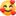 